PEECA SAVE UP Program RequirementsPartner Agreement for Electric MotorsFollowing are the terms of the SAVE UP Partnership Agreement as it pertains to the manufacture and labeling of SAVE UP qualified products. The SAVE UP Partner must adhere to the following partner commitments:Qualifying ProductsComply with current SAVE UP Product Specficiations, which defines the performance requirements and test procedures for electric motors. A list of eligible products and their corresponding Product Specifications can be found at PEECA website.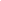 Prior to associating the SAVE UP name or mark with any product model, the Supplier and each model must be registered with PEECA.Using the SAVE UP Name and Marks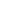 Comply with current PEECA SAVE UP Brand Guidelines, which define how the SAVE UP name and marks may be used. Partner is responsible for adhering to these guidelines and ensuring that its authorized representatives, such as advertising agencies, dealers, and distributors, are also in compliance. The SAVE UP Brand Guidelines are available on the PEECA Website.Use the SAVE UP name and marks only in association with qualified products. Partner may not refer to itself as a SAVE UP Partner unless at least one product is qualified and offered for sale in Punjab. Provide clear and consistent labeling of SAVE UP qualified electric motors.  The SAVE UP mark must be clearly displayed on the product packaging, in product literature (i.e., user manuals, spec-sheets, etc.), and on the Partner’s internet site where information about SAVE UP models is displayed. Where practical, the label should also be affixed to the product.In order to receive additional recognition and/or support from PEECA for its efforts within the Partnership, the SAVE UP Partner may consider the voluntary measures listed in the Annex.Verifying ongoing Product Performance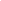 PEECA may, at its discretion, conduct tests on products that are referred to as SAVE UP qualified. These products may be obtained on the open market, or voluntarily supplied by the Partner at PEECA’s request.Providing Information to PEECAProvide unit shipment data or other market indicators to PEECA annually to assist with creation of SAVE UP market penetration estimates, as follows: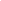 Partner must submit the total number of SAVE UP electric motors shipped in the calendar year, or an equivalent measurement as agreed to in advance by PEECA and Partner. Partner must provide unit shipment data segmented by meaningful product characteristics (e.g., type, capacity, presence of additional functions) as prescribed by PEECA.Partners must submit unit shipment data for each financial year to PEECA, preferably in electronic format, no later than October 1 of the following year.The submitted unit shipment data will be used by PEECA only for program evaluation purposes and will be closely controlled.Notify PEECA of a change in the designated responsible party or contacts within, and any changes to details relating to SAVE UP qualified products. SAVE UP Product Specification for Electric Motors Version 1.0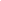 Following is Version 1.0 product specification for SAVE UP electric motors. A model shall meet all of the identified requirements if it is to be SAVE UP qualified.Definitions:Squirrel cage motor An electric motor with no brushes, commutators, slip rings or electrical connections to the rotor. Phase The type of configuration of the mains electrical supply. Pole The total number of magnetic north and south poles produced by the rotating magnetic field of the motor. The number of poles determines the base speed of the motor. Continuous duty operation The capability of an electric motor with an integrated cooling system to operate at nominal load without interruption below its rated maximum temperature rise. Brake motor Motor with an integrated brake which forms an integral part of the inner motor construction and can neither be removed nor supplied by a separate power source during the testing of the motor efficiency. Efficiency The ratio of output power to input power expressed as a percentage. Minimum efficiency The lowest efficiency a motor must achieve at either 75% or 100% rated load, at 100% rated voltage, without tolerances.Tolerance The maximum allowable variation in test measurement result of any given motor compared to the declared value on the rating plate or in any other documentation associated with the motor. No additional tolerance will be allowed beyond that associated with the testing and specified in the relevant standard except where specified in any subsequent administrative instructions issued by PEECA.IEC Standard An international standard that is published by the International Electrotechnical Commission denoted by the letters “IEC” and identifying number and/or letters.Technically EquivalentA test method that has been demonstrated to produce identical results as the specified test method.IEThe efficiency classes (IE-code) of AC motors, as defined in IEC 60034-30-1 New motorA motor that has not been used in an application other than when under test or for demonstration prior to sale.Assigned IE efficiencyAn efficiency class (IE-code) that may be assigned to certain secondhand motors without a requirement for additional testing prior to sale.Rated quantity or value A quantity or value assigned, generally by a manufacturer, for a specified operating condition of a machine.ScopeIncluded ProductsNew single and three-phase squirrel cage induction motors designed to operate at 50 Hz or 60 Hz, with:a rated output power greater than or equal to 5 kW and less than or equal to 1,000 kW; anda rated voltage of up to 1000 volts alternating current; and2, 4, 6 or 8 poles; anda continuous duty rating. Excluded ProductsAll products that do not fall under the criteria in 2.1, including but not limited to:Motors specified to operate wholly immersed in a liquid;Motors that cannot operate as a motor if separated from the driven unit, even if a temporary end shield or a drive-end bearing is fitted; Motors specified to operate exclusively:at altitudes exceeding 4,000 metres above sea-level; where ambient air temperatures exceed 60°C; in maximum operating temperature above 400°C; where ambient air temperatures are less than – 30 °C for any motor or less than 0 °C for a motor with water cooling; where the water coolant temperature at the inlet to a product is less than 0°C or exceeding 32°C; Motors intended for use in explosive atmospheres and certified as “Ex eb” increased safety motors, as defined in IEC EN 60079-7:2015 (other explosion-protected motors certified as “Ex ec”, “Ex tb” or “Ex tc” are however included in the scope of this regulation)Brake motors; Motors that can run at two or more discrete speeds by using switchgear to reconfigure the connection of the motor’s winding or windings to the supply (multi-speed motors). Motors that run at different speeds by means of variable voltage or variable frequency controllers are not excluded;A high slip motor designed primarily to provide torque, often at or near 100 per cent slip (torque motor).Performance RequirementsElectric Motors within scope shall meet all the following requirements to register as a SAVE UP model.Models shall meet or exceed the minimum requirement of the IE2 efficiency level according to IEC 60034-30-1.It is intended that this should be increased to IE3 by 2026.CalculationsFor the calculation of performance values, the procedures specified in PS: 1/2021 5th (Revision) ICS No. 23.120 will be used.Test RequirementsThe following testing standards shall be used to assess conformity with these specifications. The most recent published edition of IEC 60034-1 and IEC 60034-2-1 or technically equivalent test methods.Labeling & PackagingPackaging and marketing claims shall represent the product consistent with its certification.Effective DateThe SAVE UP ceiling fan specification shall take effect on 1 November 2023. To be considered as SAVE UP qualified, a product model shall meet the SAVE UP specification in effect on the model’s date of manufacture. The date of manufacture is specific to each unit and is the date (e.g., month and year) on which a unit is considered to be completely assembled. Future Specification RevisionsPEECA reserves the right to change this specification should technological and /or market changes affect its usefulness to consumers, industry, or the environment. In keeping with current policy, revisions to the specification are arrived at through industry discussions. In the event of a specification revision, please note that the PEECA SAVE UP certification is not automatically granted for the life of a product model.ANNEX: Additional Voluntary ActivitiesIn order to receive additional recognition and/or support from PEECA for its efforts within the Partnership, the SAVE UP Partner may consider the following voluntary measures, and should keep PEECA informed on the progress of these efforts:Provide quarterly, written updates to PEECA as to the efforts undertaken by Partner to increase availability of SAVE UP qualified products, and to promote awareness of SAVE UP and its message.Consider energy efficiency improvements in company facilities.Purchase SAVE UP certified products. Revise the company purchasing or procurement specifications to include SAVE UP. Provide procurement officials’ contact information to PEECA for periodic updates and coordination. Circulate general SAVE UP certified product information to employees for use when purchasing products for their homes.Feature the SAVE UP label on Partner website and other promotional materials. Ensure the power management feature is enabled on all displays and computers in use in company facilities, particularly upon installation and after service is performed.Provide general information about the SAVE UP program to employees whose jobs are relevant to the development, marketing, sales, and service of current SAVE UP qualified products.Provide a simple plan to PEECA outlining specific measures Partner plans to undertake beyond the program requirements listed above. The plan may be as simple as providing a list of planned activities or milestones of which the Partner would like PEECA to be aware. For example, activities may include: Increasing the availability of SAVE UP qualified products by converting the entire product line within two years to meet SAVE UP Product Specifications.Demonstrating the economic and environmental benefits of energy efficiency through special in-store displays twice a year.Providing information to users (via the website and user’s manual) about energy-saving features and operating characteristics of SAVE UP qualified products.Building awareness of the SAVE UP brand identity by collaborating with PEECA on print advertorials and press events.Partnership AgreementThrough this agreement,             NAME of COMPANY                     joins in partnership with PEECA under the SAVE UP Programme. The SAVE UP Partner recognises SAVE UP as a broad partnership designed to promote products that use less energy while providing the same or better performance than conventional designs. The SAVE UP Partner wishes to use the SAVE UP name and/ or mark in association with qualified products. The SAVE UP Partner agrees to use the partnership and the SAVE UP label to promote energy efficiency as an easy and desirable option for organizations and consumers to prevent pollution, protect the global environment, and save on energy bills. The SAVE UP Partner agrees that it is important to build and maintain the meaning of the SAVE UP label as a trustworthy symbol that makes it easy to make a change for the better.Partner CommitmentsThe SAVE UP Partner agrees to fulfill all requirements as outlined in the following supporting documents:SAVE UP Partner Agreements, defining requirements for being recognised as a partner including identifying a responsible party and updating PEECA on the efforts undertaken through the partnership. These include SAVE UP product specifications defining the energy and other performance specifications that must be met for use of the SAVE UP on and/or in association products; andSAVE UP Brand Guidelines, describing how the SAVE UP name and label may be used. Partner will adhere to these guidelines and ensure that its authorized representatives, such as advertising agencies, dealers, and distributors, are also in compliance.PEECA will undertake a variety of efforts to build awareness of the SAVE UP name and label, maintain the credibility of the SAVE UP name and label, and promote the benefits of energy-efficient products. PEECA will strive to:increase awareness of the SAVE UP name and mark across the residential, commercial, and industrial sectors by distributing key messages on the benefits of SAVE UP qualified products;make current versions of the SAVE UP Brand Guidelines and SAVE UP Program Requirements easily accessible through the Internet and other means.maintain a Web site where SAVE UP Partner can furnish information on its program efforts and responsible key contacts as outlined in the SAVE UP Program Requirements; andprovide SAVE UP Partner with public recognition through the Internet and other mechanisms for its efforts in the SAVE UP Partnership and its role in protecting the environment.DisclaimersThe Partner will not construe, claim, or imply that its participation in the SAVE UP programme constitutes government approval, acceptance, or endorsement of anything other than Partner’s commitment to the programme. Partner understands its participation in the SAVE UP programme does not constitute government endorsement of Partner or its products. Partner understands that the activities it undertakes in connection with the SAVE UP programme are voluntary and not intended to provide services to the government. As such, Partner will not submit a claim for compensation to any agency.Dispute ResolutionPartner and PEECA will assume good faith as a general principle for resolving conflicts under the SAVE UP programme. Both parties will endeavor to resolve all matters informally, so as to preserve maximum public confidence in SAVE UP.In the event informal channels do not produce a mutually agreeable resolution to a matter in dispute, either party to this agreement shall notify the other in writing as to the nature of the dispute, the specific corrective action sought, and their intent to terminate the Partnership Agreement, either as a whole or in part, unless specific corrective actions sought are undertaken.Entry into Force and Duration of AgreementBoth parties concur that this agreement and the terms outlined in the supporting documents will become effective when signed by both parties. This agreement may be updated at any time to add new areas for which SAVE UP Partner wants to be recognised as a partner. Both parties concur that this agreement is wholly voluntary and may be terminated by either party at any time, and for any reason, with no penalty. Failure to comply with this Partnership Agreement, applicable Program Requirements, and Brand Guidelines can result in termination of this agreement and authorisation to use the SAVE UP label. PEECA will actively pursue actions for resolving issues of non-compliance.The undersigned hereby execute this Partnership Agreement on behalf of their party. The signatories of this agreement affirm that they have the authority to execute this agreement on behalf of SAVE UP Partner and PEECA.Partnership Agreement Signatory for PEECA:Signature:Name and Title:Date:Partnership Agreement Signatory for [NAME of COMPANY]:By checking this box I affirm that I have read and understand the terms of this Partnership Agreement and am authorized to bind this organisation to the terms of the Partnership Agreement.Signature:Name and Title:Date:Company Address: